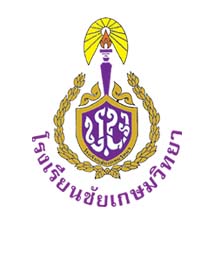 การแข่งขันจรวดขวดลมเนื่องในงานชัยเกษมวิชาการ ๖๒ณ โรงเรียนชัยเกษมวิทยา จังหวัดประจวบคีรีขันธ์.............................................................................๑. คุณสมบัติของผู้เข้าแข่งขัน ๑.๑ ผู้สมัครเข้าแข่งขันต้องเป็นนักเรียน ระดับประถมศึกษาปีที่ ๔ - ๖๑.๒ ผู้สมัครเข้าแข่งขัน ทีมละไม่เกิน ๓ คน๑.๓ ผู้สมัครเข้าแข่งขัน ต้องนำอุปกรณ์มาประดิษฐ์จรวดขวดลมพร้อมกันภายในเวลา ๒ ชั่วโมง ณ สนามแข่งขันตามรูปแบบ ดังนี้	๑.๓.๑ ตัวจรวดทำจากขวดน้ำอัดลม ไม่จำกัดรูปแบบ แต่มีขนาดไม่เกิน ๗๕๐ มิลลิลิตร๑.๓.๒ ไม่จำกัดรูปแบบฐานยิงและเครื่องอัดอากาศ โดยนำมาเองหรือจะใช้ของโรงเรียนที่จัดเตรียมไว้ก็ได้ ๑.๔ สถานศึกษา มีสิทธิ์ส่งทีมเข้าแข่งขันได้ไม่เกิน โรงเรียนละ ๒ ทีม ๒. กำหนดการแข่งขัน ในวันอังคาร  ที่  ๑๑  กุมภาพันธ  ๒๕๖๓๓. กติกาการแข่งขัน  		๓.๑ ทำการยิงต่อเนื่องทีมละ ๓ ครั้ง (คะแนนเต็ม ๑๕๐ คะแนน) จำนวน ๒ รอบ		๓.๒ นำคะแนนที่ได้ทั้ง ๒ รอบมารวมกัน (คะแนนเต็ม ๓๐๐ คะแนน)		๓.๓ เวลาในการยิงจรวดแต่ละครั้งไม่เกิน ๕ นาที หรือตามที่กรรมการเห็นสมควร		๓.๔ รายละเอียดของเป้าที่ใช้แข่ง				๓.๔.๑ ระยะห่างจากแนวยิงถึงเป้า ประมาณ ๑๐ เมตร 	๓.๔.๒ ลักษณะของเป้าเป็นแบบเป้ายิงปืน ลักษณะเป็นวงกลมซ้อนกัน จำนวน ๕ วงบนพื้น เส้นผ่านศูนย์กลางของวงกลมแต่ละวงเริ่มจากวงเล็กไปถึงวงใหญ่ประมาณ ๑ , ๒ , ๓ , ๔ และ ๕ เมตร ตามลำดับ ที่จุดศูนย์กลางเป็นธงสีแดงปักอยู่เพื่อง่ายแก่การสังเกต 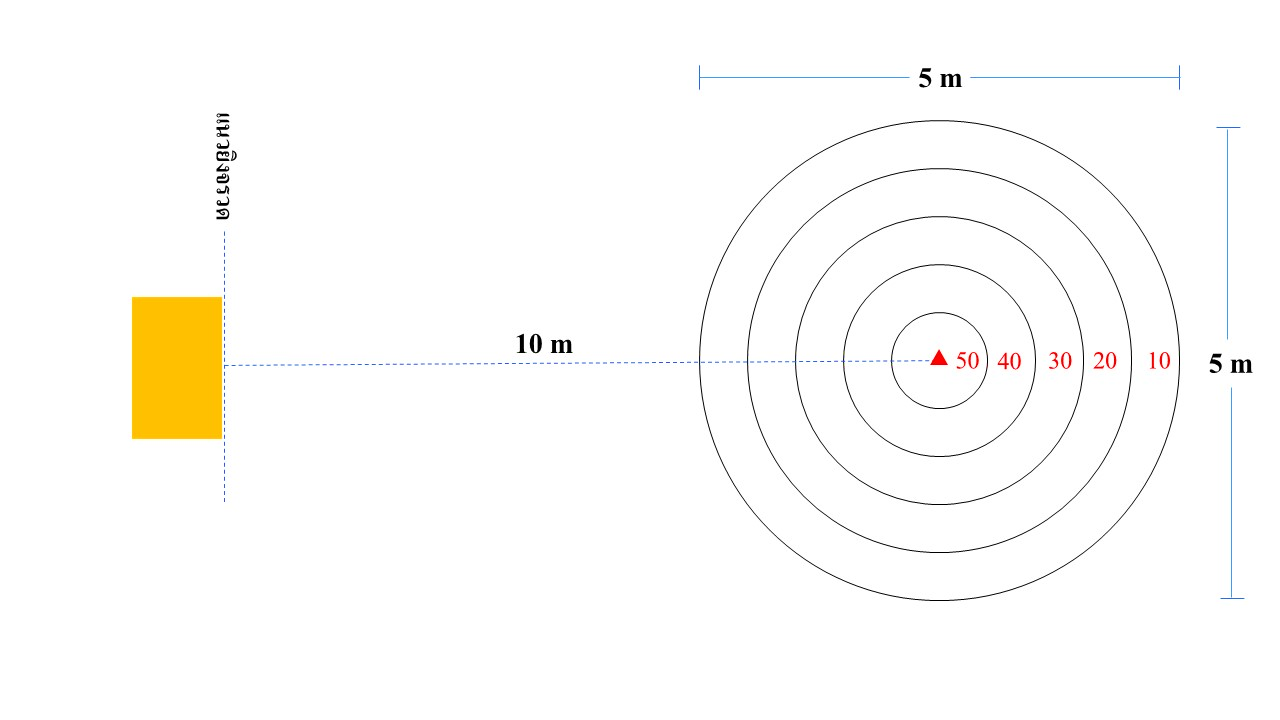 		๓.๔.๓ วงกลมแต่ละวงมีค่าคะแนน โดยเริ่มจากวงนอกสุดถึงวงในสุด เริ่มตั้งแต่ ๑๐ , ๒๐ , ๓๐ , ๔๐ และ ๕๐  คะแนนตามลำดับซึ่งวงในสุดจะมีค่าคะแนนสูงสุดเท่ากับ ๕๐ คะแนน		๓.๕ เกณฑ์การให้คะแนน		๓.๕.๑ จะทำการบันทึกคะแนนเมื่อจรวดหยุดนิ่งเฉพาะในวงกลมเป้าที่มีคะแนน		๓.๕.๒ นำคะแนนที่ได้จากการบันทึกทั้ง ๓ ครั้งจำนวน ๒ รอบมารวมกัน ทีมที่มีคะแนนรวมสูงสุดเป็นผู้ชนะ		๓.๕.๓ หากคะแนนเท่ากันให้นับจำนวนสถิติการยิงเข้าเป้า ทีมใดที่มีสถิติการยิงเข้าเป้ามากครั้งกว่าเป็นผู้ชนะ	๓.๕.๔ หากสถิติการยิงในข้อ ๓.๕.๓ มีจำนวนเท่ากัน ให้ทีมที่มีสถิติเท่ากันทำการยิงตัดสินใหม่ทีมละ ๑ ครั้ง จนกว่าจะได้ผู้ชนะ โดยใช้เกณฑ์ตัดสินวัดระยะจากเสาธงกึ่งกลางเป้ามายังตัวจรวดที่หยุดนิ่งทีมใดมีระยะสั้นที่สุดเป็นผู้ชนะ	๓.๖ ผลการตัดสินของคณะกรรมการถือเป็นที่สิ้นสุด๔. เกณฑ์การตัดสิน		๔.๑ ทีมที่ได้คะแนนสูงสุด ๓ อันดับ ได้รับทุนการศึกษา พร้อมเกียรติบัตร		๔.๒ ผู้เข้าแข่งขันได้รับเกียรติบัตรทุกคน๕. รางวัล ประกาศผลการแข่งขัน  		๕.๑ รางวัลชนะเลิศ เงินรางวัล ๑,๐๐๐ บาท พร้อมเกียรติบัตร		๕.๒ รางวัลรองชนะเลิศอันดับ ๑ เงินรางวัล ๘๐๐ บาท พร้อมเกียรติบัตร		๕.๓ รางวัลรองชนะเลิศอันดับ ๒ เงินรางวัล ๕๐๐ บาท พร้อมเกียรติบัตร๖. หมดเขตรับสมัคร วันที่ ๓๑  มกราคม  ๒๕๖๓.......................................................................หมายเหตุ ติดต่อขอทราบรายละเอียดเพิ่มเติมได้ที่ โรงเรียนชัยเกษมวิทยา จังหวัดประจวบคีรีขันธ์ โทรศัพท์ ๐๘๑-๗๖๑๑๘๘๘ ในวันและเวลาราชการ